教材例■題材「たんごを　つくろう」（小学部２段階）■指導目標　・知っているものの名称を平仮名の文字カードを並べて作ることができる。■指導計画　①興味関心のあるものや身近なものの絵カードを見て、その名称を表す単語カードを選ぶ。　②文字カードを並べて、絵カードが示すものの名称（単語）を作る。［見本あり］（本指導例）　③文字カードを並べて、絵カードが示すものの名称（単語）を作る。［見本なし］■授業内容　・文字カードを並べて、絵カードで示したものの名称（単語）を作る。［見本あり］■ねらい（目標）　・単語は文字が集まってできていることを理解する。　・文字と音を一致させることができる。■指導例①教材を提示し、平仮名の文字カードを並べて絵カードが示すものの名称（単語）を作る学習をすることを伝える。　　※教師が実際に教材を操作してやり方を説明する。②「これは何かな？」「いるか」「いるかだね」など、子どもと会話をしながら、絵カードが示すものの名称を　　確認する。③文字カードを並べて、絵カードが示すものの名称を作る。④子どもが文字カードを裏返し、正解を確認する。（正解の場合、絵カードと同じ絵ができあがる。）⑤文字を指しながら、音声で確認する。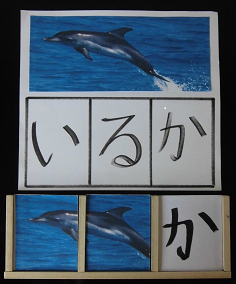 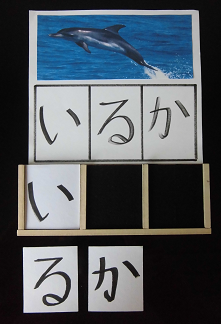 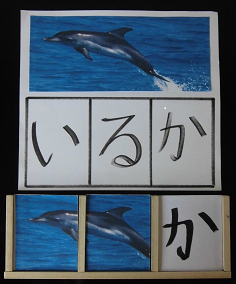 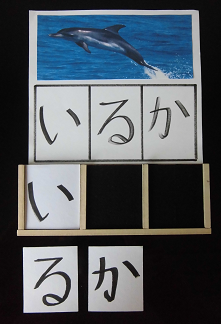 ■指導のポイント・文字カードを置く枠を設けることで、何文字の単語を構成するのかが分かるとともに、音節ごとの文字と音の一致を意識しやすくなります。　・ここでは、見本の文字を示していますが、見本ありで単語を構成できるようになれば、見本なしで学習します。単語を構成する文字数を増やしたり、提示する文字カードの数を増やしたり、また濁音や半濁音を含む単語を課題としたりするなど、子どもの実態に応じた学習活動を設定することが可能です。